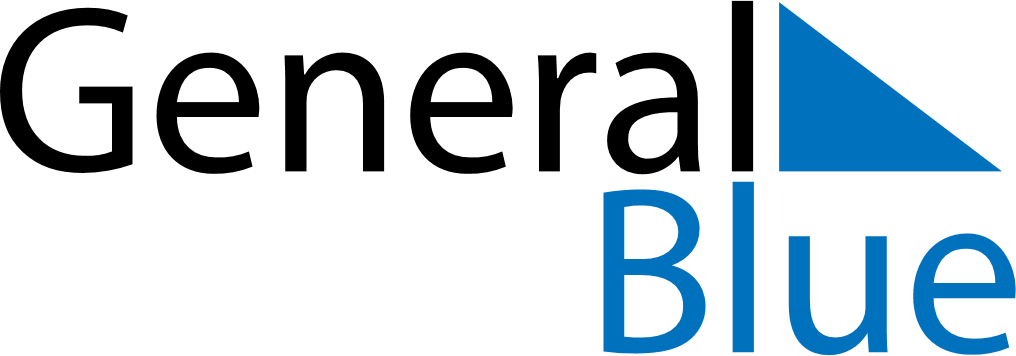 July 2027July 2027July 2027July 2027July 2027July 2027MalawiMalawiMalawiMalawiMalawiMalawiSundayMondayTuesdayWednesdayThursdayFridaySaturday12345678910Independence Day111213141516171819202122232425262728293031NOTES